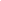 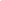 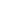 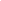 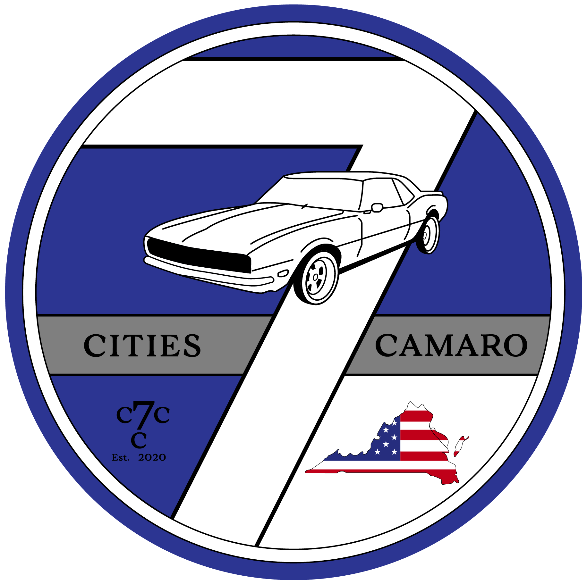 A nonprofit organization formed to promote the recreational use of the Camaro automobile in Eastern Virginia for like-minded individuals while supporting local charitable organizations, qualified for exemption under section 501(c)(3) as a charitable organization.Welcome to the Seven Cities Camaro Club (7CCC).  The 7CCC is an organization located within the Virginia Hampton Roads area and consists of like-minded car enthusiasts who all have the same passion and desire to perform selfless service. The 7CCC was established in 2020 in order to support the local community individuals, small businesses, and local charities throughout Hampton Roads and the Seven Cities of Virginia. They do this by utilizing their love for cars, specifically Chevrolet Camaros, to organize charity events and fundraisers, organizing and participating in local community events, and donating to the local charities within the region. This is more than just a car club; this is a family and an organization determined to make a difference. The 7CCC is qualified for exemption under section 501(c)(3) as a charitable organization.“More than just a car club”The organization is organized exclusively for charitable purposes under section 501(c)(3) of the Internal Revenue Code, or corresponding section of any future federal tax code.No part of the net earnings of the corporation shall inure to the benefit of, or be distributable to its members, trustees, officers, or other private persons, except that the corporation shall be authorized and empowered to pay reasonable compensation for services rendered and to make payments and distributions in furtherance of the purposes described in section 501(c)(3). No substantial part of the activities of the corporation shall be the carrying on of propaganda, or otherwise attempting to influence legislation, and the corporation shall not participate in, or intervene in (including the publishing or distribution of statements) any political campaign on behalf of or in opposition to any candidate for public office. Notwithstanding any other provision of these articles, the corporation shall not carry on any other activities not permitted to be carried on (a) by a corporation exempt from federal income tax under section 501(c)(3) of the Internal Revenue Code, or the corresponding section of any future federal tax code, or (b) by a corporation, contributions to which are deductible under section 170(c)(2) of the Internal Revenue Code, or the corresponding section of any future federal tax code.Upon the dissolution of this organization, assets shall be distributed for one or more exempt purposes within the meaning of section 501(c)(3) of the Internal Revenue Code, or corresponding section of any future federal tax code, or shall be distributed to the federal government, or to a state or local government, for a public purpose.Table of ContentsSection 1	Purpose of Club	 								3Section 2	Directors /Officers								3Section 3	Officers’ Responsibility								3Section 4	Sub Committees and Responsibilities						3Section 5	Holding Office									4Section 6	Membership									4Section 7	Membership Responsibilities							4Section 8	Alcohol Policy									5Section 9	Membership Dues								5	Section 10	Meetings									5Section 11	Voting										6	Section 12	Other Function and Activities							6	Section 13	 Removal of a Director / Officer / Member					6Section 14	Indemnification									6Section 15	Changes of the Bylaws								7Section 16	Current Events Hosted								7Section 17	Miscellaneous items								8					Section 1.  Purpose of 7 Cities Camaro Club (7CCC):Promote togetherness through the ownership of any year Chevrolet Camaro.To encourage family participation.To promote Family, Community, Charity, and Friendship with others who share similar interests in Camaros and Community.Section 2.  Directors / Officers:Officers (who are also considered the directors) are to be elected at the first meeting of the calendar year.Board Vacancies will be filled and voted in by the current Board of Directors and will take club members' opinions into consideration.The Term Officers are titles given to the Directors.The club will consist of four (4) officer positions with the ability to create more as needed.The officers are: President, Vice President, Secretary, Treasurer.Officers can be removed by majority of club vote.Section 3.  Officer’s Responsibilities:President – The President will preside over all meetings. He/she will act as an ambassador at any functions or activities held by 7CCC or when 7CCC is invited to any other club’s events. He/she will seek ways to help build membership, create ideas, and help promote and maintain involvement by its members. Vice President – The Vice President will preside over all meetings called for if the President is unable to attend. He/she will also act as an ambassador of the 7CCC at any functions the President cannot attend. The Vice President will assist any other officers as needed.Secretary – The Secretary will be responsible for maintaining a membership roster in a digital file format and coordinate with the Treasurer to keep a record of paid club dues to ensure Active Roster accuracy. He/she will provide any changes of membership status to the President and Vice President with-in one week. He/She will take notes during monthly meetings on items discussed and any items voted on during meetings. The Secretary will provide minutes from each meeting to all members within one week. Treasurer – The Treasurer will be responsible for handling all financial transactions and provide monthly statements of accounts to the President and Vice President. Should the Treasurer not be available to complete his/her duties the President or designated Board member will have all the same access to the funds of the club and can act in his/her capacity.Section 4.  Sub Committees and Responsibilities: If Sub Committees are formed for any reason, they will be overseen by an appointed Officer.Section 5.  Holding Office:When a position on the board becomes available, members who wish to become board members will need to be endorsed by at least one member and one board member. The current board members / directors shall vote and elect the new board member.   The board can appoint a new board member until a general election is held.  All members who wish to become board members must have served as a general member for a minimum of one year and have been an active member in good standing for that year.Section 6.  Membership:QualificationsAny person or persons and family, 18 years or older, will be eligible for Club membership.Applicants must own a Camaro of any year or become an Honorary Member (Retired members). The Firebird and Trans Am of any year will be allowed on a case-by-case basis.Be of good moral character.Membership shall be a family membership (consisting of Member, Spouse and all Children if Member and Spouse are living in the same household).  Each membership shall have one vote to cast. Should any member of the aforementioned household want a separate vote, they must join as a paid member meeting all aforementioned qualifications. Prospective members shall attend at least one Club sponsored event prior to being considered for membership of the club.Prior to being considered for membership, the prospective member will fill out and sign a membership application, sign the By-Law Statement of Understanding form to be turned in with the membership application and pay the yearly dues. The Bylaws will be posted as a document on the 7CCC Website and the 7CCC Members Only Facebook Group.Honorary Membership will be offered to paid members in good standing that no longer own a Camaro for any reason. The members must be paid and in good standing in order to become an Honorary Member. Honorary membership status must be maintained by fulfilling club requirements and dues.Section 7.  Membership responsibilities:Members are expected to promote and take part in a good share of club meetings, activities, and functions brought forth to maintain good standing within the Club.Members must operate vehicles in such a manner that it will not cause embarrassment to the Club, its officers, and members. If such a case arises that a member is not upholding high moral character, the offending member will be reprimanded and brought before the Club at the next meeting for any further disciplinary actions.Good Standing – for a member to maintain good standing within the Club they shall:Attend a minimum of 1 Club sanctioned events annually.Be up to date in their Club dues.Continue to be of good moral standingContinue to own a Camaro, Firebird or Trans Am.Not being able to maintain good standing due to unforeseen circumstances or due to obligations outside of the members control (i.e., military duties or work functions) shall be brought before the Officers on a case-by-case basis.All club members who drive while involved in club functions or are traveling with the club going to or from a club function, shall abide by the laws of the State of Virginia, or any other State when representing the club.Any club member while driving and representing the club shall have a valid driver’s license.Members are expected to be respectful of the ideals and opinions of other members.  We the membership understand that we all have different opinions and ideals.If a situation arises in which a member is upset by something another member has said or done, they should attempt to privately discuss the situation with the other member.  If the member does not feel comfortable and feels that a mediator would help the situation the member should contact a Club Officer and the Club Officer will mediate the situation.Should a situation arise in which a member is upset by another member of the club and feels that it is in their best interest not to confront the other member they may contact an officer to address the other member in their stead to speak to the individual on upset member’s behalf.If no solution is available to a situation, and neither party can reach an understanding, the Club Officer acting as a mediator will weigh both sides and looking at the situation as impartial as possible will lay out a path forward and that decision is final. Section 8.  Alcohol Policy:NO MEMBER WILL DRIVE WHILE INTOXICATED.  Failure to abide by this may result in removal from the Club and forfeiture of any dues paid to the Club.Section 9.  Membership Dues:Membership dues will be paid annually.Membership dues are $25.00 per year.If a member joins after October 1st Dues are carried through the following calendar year.Dues shall be paid between January 1 and no later than February 28th/29th  of the current calendar year.Members not able to pay dues and maintain good standing due to unforeseen circumstances or due to obligations outside of the members control (i.e., military duties or work functions) shall be brought before the Board on a case-by-case basis.If renewal dues are not paid by the deadline, the membership will be terminated.Section 10.  Meetings:Meetings will be held at Southern Chevrolet, 3412 Western Branch Blvd, Chesapeake, Virginia, on a Thursday unless changed by the President with a 15-day notice.  Meeting will start at 6:30pm and end no  later than 8:00pm. Meetings will also be held at Autographicks paint and Body, 3711 Bonney Road, Virginia Beach, VA on a Sunday, unless changed by the President with a 15-day notice.  Meeting time will start at 2:00pm.Meetings will be held bi-monthly alternating between both meeting places.  All meeting places will be posted on the Members Only Facebook page and website calendar.Section 11.   Voting:Voting on all issues at club meetings will be by majority vote.Section 12.  Other Functions and Activities:If the club is asked to take part in other clubs’ functions, the club shall have at least one representative from the 7CCC attend.When in attendance at such functions, they will represent our Club in a manner of respect and in such a manner so as not to embarrass themselves and/or the 7CCC.It is highly encouraged for members to participate in certain Club events. Cruise-ins and Car Shows organized by the club require a lot of participation to run these events.Section 13.  Removal of a Director / Officer / Member:If a director or Officer is subject to removal of their position or title a hearing will be offered to the individual. The defendant has the right to a fair hearing and has the right to be presented with any evidence against him/her prior to the hearing. If a member is subject to removal. The board will make a determination on how to proceed. If the board cannot decide through a vote, then they will call a special meeting to present the evidence or argument to the membership and have the membership vote.Section 14.  Indemnification:Actions in the Best Interest of the Corporation The Corporation has the power to indemnify any person who was or is a party or is threatened to be made a party to any threatened, pending or completed action, suit or proceeding, whether civil, criminal, administrative or investigative by reason of the fact that he or she is or was a director, officer, employee volunteer, or agent of the Corporation or is or was serving at the request of the Corporation as a director, officer, partner, trustee, employee, volunteer or agent of another foundation, corporation, business corporation, partnership, joint venture, trust or other enterprise, whether for profit or not, against expenses (including attorney’s fees), judgements, penalties, fines and amounts paid in settlement actually and reasonably incurred by him or her in connection with such action, suit or proceeding if he or she acted in good faith and in a manner he or she reasonably believed to be in or not opposed to the best interest of the Corporation and, with respect to any criminal action or proceeding, had no reasonable cause to believe his or her conduct was unlawful. The termination of any action, suit or proceeding by judgment, order, settlement, conviction or on a plea of nolo contendere or its equivalent, will not of itself create a presumption that the person did not act in good faith and in a manner which he or she reasonably believed to be in or not opposed to the best interest of the Corporation and, with respect to any criminal action or proceeding, had a reasonable cause to believe that his or her conduct was unlawful.Determination of Indemnification. Any indemnification under Section a. of this article, (unless orders by a court) will be made by the Corporation only as authorized in the specific on a determination that indemnification of the director, officer, employee or agent is proper in the circumstances because he or she has met the applicable standard of conduct set forth in Section a. of this article and on an evaluation of the reasonableness of expenses and amounts paid in settlement. This determination will be made (i) by the Board of Directors by a majority vote of a quorum consisting of directors who are not parties to such action, suit or proceeding; (ii) if such quorum is not obtainable, by majority vote of a committee duly designated by the Board (in which designation all Board members may participate) and consisting solely of two or more directors not at the time parties or threatened to be made parties to the action; or (ii) by independent legal counsel, in a written opinion, selected by the Board or its committee in the manner described in the foregoing clauses (i) r (ii) or, if a quorum under clause (i) cannot be obtained and a committee under clause (ii) cannot be designated, by the Board (in which action all Board members may participate). Notwithstanding the failure or refusal of the directors or counsel to make provision for indemnification, the indemnification will be made if a court of competent jurisdiction has made a determination that the director, officer, employee or agent has a right to indemnification under this agreement in any specific case on the application of the director, officer, employer or agent.Advancement of Expenses. Expenses incurred in defending a civil or criminal action, suit or proceeding described in Sections a. of this Article may be paid by the Corporation in advance of the final disposition of the action, suit or proceeding as authorized by the Board of Directors in the specific case on: (i) receipt of a written affirmation from the person seeking advancement of expenses of his or her good-faith belief that he or she has met the standard of conduct set forth in Section a. and b. of this Article; (ii) receipt of an undertaking by or on behalf of the person to repay amounts advanced if it is ultimately determined that he or she did not meet such standard of conduct; and (iii) a determination that the facts then known to those making the determination would not preclude indemnification. This determination will be made in the manner specified in Section b. of this Article.Insurance. The Corporation has the power to purchase and maintain insurance on behalf of any person who is or was a director, officer, employee or agent of the Corporation or is or was serving at the request of the Corporation as director, officer, employee or agent of another foundation, corporation, partnership, join venture, trust, or other enterprise, against liability asserted against him or her or the Corporation and incurred by him or her status as such, whether or not the Corporation would have the power to implement the provisions of this Article.Section 15.  Bylaws:a.	Bylaws shall be reviewed at a minimum annually for completeness and any changes that may be required. All changes voted on throughout the calendar year that have not been incorporated shall be incorporated at this time.Section 16  Current Hosted Events:a.	Current hosted events that the Club is committed to organizing and hosting:Kars4Kids Charity Car ShowSection 17.  Miscellaneous Duties:Registered Agent: A registered agent is an individual or company that accepts official paperwork such as service of process (lawsuits) and annual registration fee notices. Every authorized Virginia business must maintain a registered agent. The 7CCC Registered Agent is also responsible for the accounting and filing of any and all business documents which include but are not limited to the; IRS, VA SCC, VA Department of Agriculture and Consumer Services.Social Media Manager: The Social Media Manager will keep the club on the most active and used current media platforms such as Facebook and Instagram. He / She will be responsible for the upkeep of the club pages currently the Seven Cities Camaro Club page, the Members Only Group, and the Friends of Seven Cities Camaro Club Group. He / She will be responsible for creating all Public Events and promoting them through other media sources which include but are not limited to Public Advertising.Assistant Social Media Managers:  He / She will be responsible for assisting the Social Media Manager as will be the primary for maintaining the Facebook Groups, currently the Members Only Group and the Friends of Seven Cities Camaro Club Group.Webmaster: He / She is responsible for maintaining the Web Server through Bluehost as well as the Seven Cities Camaro Club, Inc. website (www.7citiescamaro.org) which includes all of the WordPress Plugins that are required to create and maintain the website. He / She will be responsible for maintaining the website which includes but is not limited to; keeping it current and relevant, keeping all forms and applications current as needed (Sponsorship Applications, Membership Applications), and the Event Calendar. He / She will be responsible for the establishment and maintenance of all things “Tech” related, this includes but is not limited to the Seven Cities Camaro Club, Inc. PayPal Business Account, PayPal Giving Fund Account, and the Google Drive and Google Business Accounts.